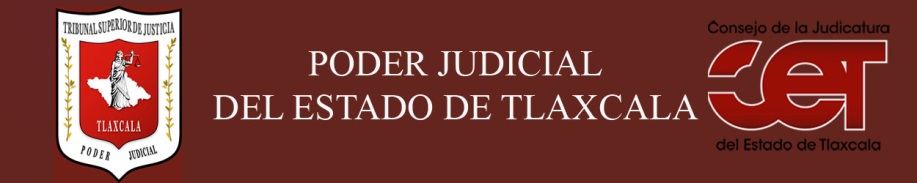 Formato público de Curriculum VitaeI.- DATOS GENERALES:I.- DATOS GENERALES:Nombre:Juan Antonio Luis Torres Cargo en el Poder Judicial: Juez de Ejecución Especializado de Medidas Aplicables a Adolecentes y de Ejecución de Sanciones Penales del Estado de Tlaxcala.Área de Adscripción: Juzgado de Ejecución Especializado de Medidas Aplicables a Adolecentes y de Ejecución de Sanciones Penales del Estado de Tlaxcala.Fecha de Nacimiento: (cuando se requiera para ejercer el cargo) 11 de Enero de 1963II.- PREPARACIÓN ACADÉMICA: II.- PREPARACIÓN ACADÉMICA: Último grado de estudios:Candidato a maestroInstitución:UATPeriodo:1991-1993Documento: ConstanciaTítulo Profesional: Lic. En DerechoCédula: 1776699Estudios Profesionales:Institución: Periodo: Documento: Cédula: III.- EXPERIENCIA LABORAL: a)  tres últimos empleosIII.- EXPERIENCIA LABORAL: a)  tres últimos empleosIII.- EXPERIENCIA LABORAL: a)  tres últimos empleos1Periodo (día/mes/año) a (día/mes/año):A la fechaNombre de la Empresa:Nombre de la Empresa:Poder Judicial del EstadoCargo o puesto desempeñado:Cargo o puesto desempeñado:Juez de ejecución del sistema penal acusatorio y oral especializado en adolescentes del Estado de Tlaxcala de jurisdicción mixtaCampo de Experiencia:  Campo de Experiencia:  1 año 8 meses2Periodo (día/mes/año) a (día/mes/año):Finalizando el 27/nov/2015 Nombre de la Empresa:Nombre de la Empresa:Poder Judicial del EstadoCargo o puesto desempeñado:Cargo o puesto desempeñado:Juez del Juzgado Familiar del Distrito Judicial de ZaragozaCampo de Experiencia:  Campo de Experiencia:  1 año 9 meses3Periodo (día/mes/año) a (día/mes/año):Finalizando 2013Nombre de la Empresa:Nombre de la Empresa:Poder Judicial del EstadoCargo o puesto desempeñado:Cargo o puesto desempeñado:Juez del Juzgado de lo Civil y Familiar del Distrito Judicial de MorelosCampo de Experiencia:  Campo de Experiencia:  2 añosIV.- EXPERIENCIA LABORAL: b)Últimos cargos en el Poder Judicial:IV.- EXPERIENCIA LABORAL: b)Últimos cargos en el Poder Judicial:IV.- EXPERIENCIA LABORAL: b)Últimos cargos en el Poder Judicial:Área de adscripciónPeriodo 1Juez de ejecución del sistema penal acusatorio y oral especializado en adolescentes del Estado de Tlaxcala de jurisdicción mixta1 año 8 meses2Juez del Juzgado Familiar del Distrito Judicial de Zaragoza1 año 9 meses3Juez del Juzgado de lo Civil y Familiar del Distrito Judicial de Morelos2 años4Juez Tercero de control y de Juicio Oral del Distrito Judicial de Sánchez Piedras y Especializado en Justicia para Adolescentes del Estado de Tlaxcala.8 meses quince 4 días.5Juez de Ejecución Especializado en Medidas Aplicables a Adolescentes y de Ejecución de Sanciones Penales en el Estado2 de marzo del año 2018 a la fecha.V.- INFORMACION COMPLEMENTARIA:Últimos cursos y/o conferencias y/o capacitaciones y/o diplomados, etc. (de al menos cinco cursos)V.- INFORMACION COMPLEMENTARIA:Últimos cursos y/o conferencias y/o capacitaciones y/o diplomados, etc. (de al menos cinco cursos)V.- INFORMACION COMPLEMENTARIA:Últimos cursos y/o conferencias y/o capacitaciones y/o diplomados, etc. (de al menos cinco cursos)V.- INFORMACION COMPLEMENTARIA:Últimos cursos y/o conferencias y/o capacitaciones y/o diplomados, etc. (de al menos cinco cursos)Nombre del PonenteInstitución que impartióFecha o periodo1Los derechos de la infancia y acceso a la justiciaSuprema corte de Justicia de la Nación31 de Agosto de 20162Psicología ForenseSuprema corte de Justicia de la Nación16 de Mayo de 20173Los Derecho Humanos y la Impartición de JusticiaSuprema corte de Justicia de la Nación3 de Junio de 20174Seminario de juicio de amparoSuprema Corte de Justicia3 de agosto al 29 de noviembre de 2017 5Tercera Oleada de Conversatorios Jurisdiccionales entre Estados y Federación, sobre el Nuevo Sistema de Justicia Penal, desde la óptica del Juicio de Amparo, para una adecuada consolidación.Tribunal Superior de Justicia del Estado.20 de octubre del año  2017.6Argumentación Jurídica con perspectiva de GeneroTribunal Superior de Justicia del Estado.8 de diciembre del 2017 al 9 de marzo del año 2018.7Derechos Humanos de personas con discapacidad. Ajuste razonables que se requieren en el Sistema Penal Acusatorio.Tribunal Superior de Justicia del Estado.11 de abril de 2018.8Los derechos de la familiaCasa de la Cultura Jurídica del Estado de Tlaxcala.22 de mayo de 2018.9Los Derechos Humanos y la Administración de Justicia.Tribunal Superior de Justicia del Estado de Tlaxcala.11 de febrero de 2019.10La Teoría de las Obligaciones y los Derechos del Estado.Tribunal Superior de Justicia.15 de febrero de 2019.11Protocolo de Actuación para quienes imparten justicia en casos que involucren Derechos de Personas, Comunidades y Pueblos IndígenasTribunal Superior de Justicia.29 de abril de 201912Encuentro sobre adopciones y acogimiento familiar.Palacio de gobierno del Estado de Tlaxcala30 de mayo de 201913Sustracción Internacional de niñosEn línea12 de febrero de 2020, falta aceptación.VI.- Sanciones Administrativas Definitivas (dos ejercicios anteriores a la fecha):VI.- Sanciones Administrativas Definitivas (dos ejercicios anteriores a la fecha):VI.- Sanciones Administrativas Definitivas (dos ejercicios anteriores a la fecha):VI.- Sanciones Administrativas Definitivas (dos ejercicios anteriores a la fecha):SiNoEjercicioNota: Las sanciones definitivas se encuentran especificadas en la fracción  XVIII del artículo 63 de la Ley de Transparencia y Acceso a la Información Pública del Estado, publicadas en el sitio web oficial del Poder Judicial, en la sección de Transparencia.               noVII.- Fecha de actualización de la información proporcionada:VII.- Fecha de actualización de la información proporcionada:Santa Anita Huiloac, Apizaco, Tlaxcala, a  29    de abril  de  2020.Santa Anita Huiloac, Apizaco, Tlaxcala, a  29    de abril  de  2020.